Presentación de poemario 2 de junio 2017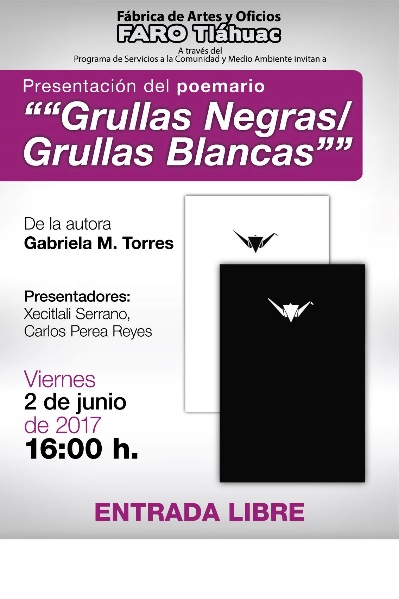 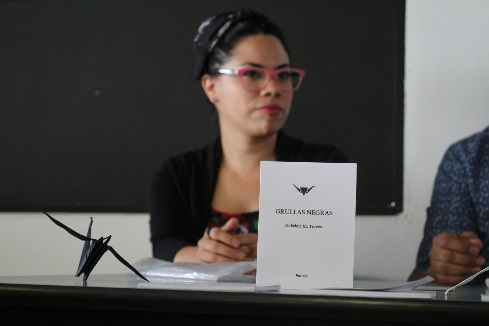 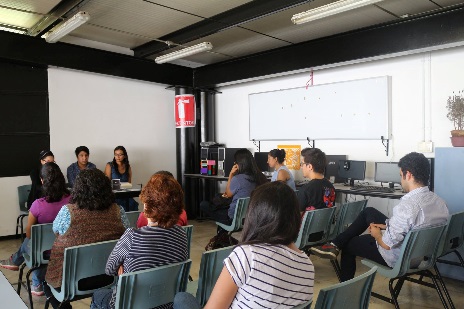 